Δημοκρίτειο Πανεπιστήμιο Θράκης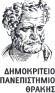 Τμήμα Οικονομικών ΕπιστημώνΑΙΤΗΣΗ ΥΠΟΨΗΦΙΟΤΗΤΑΣΣπουδές ERASMUS+ 2023-2024................................................................................................................................................................................................................................................................................................................................................................................................................................................................................................................................................................................................................................................................................................................................................................................................................................................................................................................................................................................................................................................................................................................................................................................................................................................................................................................................................................................................................................................................................................................................................................................................................................................................................................................................................................................................................................................................................................................................................................................................................................................................................................................................................................................................................................................................................................................................................................................................................................................................................................................................................................................................................................................................................................................................................................................................................................................................................................................................................................................................................................................................................................................................................................................................................................................................................................................................Ημερομηνία: ………/	/202…Ο/Η αιτών/ούσα(Υπογραφή)Συνημμένα υποβάλλονται: Σύντομο Βιογραφικό Πιστοποιητικό ξένης γλώσσαςΠΡΟΣΩΠΙΚΑ ΣΤΟΙΧΕΙΑΕπώνυμο:Ονοματεπώνυμο πατέρα:Όνομα:Ονοματεπώνυμο μητέρας:Ημερομηνία γέννησης:Υπηκοότητα:Τόπος γέννησης:Τόπος γέννησης:Αριθμ. Δελτίου Ταυτότητας:Αριθμ. Δελτίου Ταυτότητας:Αριθμ. Διαβατηρίου:Αριθμ. Διαβατηρίου:Τόπος μόνιμης κατοικίας:Τόπος μόνιμης κατοικίας:Οδός-Αριθμός:Οδός-Αριθμός:Τ.Κ.:Τ.Κ.:Τηλέφωνο:Τηλέφωνο:Κινητό:Κινητό:E-mail:E-mail:ΣΠΟΥΔΕΣΣΠΟΥΔΕΣΠροπτυχιακός/ή Φοιτητής/τρια:Προπτυχιακός/ή Φοιτητής/τρια:Μεταπτυχιακός/ή Φοιτητής/τρια:Μεταπτυχιακός/ή Φοιτητής/τρια:Υποψήφιος/ια Διδάκτορας:Υποψήφιος/ια Διδάκτορας:Επιβλέπων Καθηγητής:Επιβλέπων Καθηγητής:Επιβλέπων Καθηγητής:Εξάμηνο Σπουδών κατά το οποίο προτίθεστε να μετακινηθείτε:Εξάμηνο Σπουδών κατά το οποίο προτίθεστε να μετακινηθείτε:Εξάμηνο Σπουδών κατά το οποίο προτίθεστε να μετακινηθείτε:Εξάμηνο Σπουδών κατά το οποίο προτίθεστε να μετακινηθείτε:Εξάμηνο Σπουδών κατά το οποίο προτίθεστε να μετακινηθείτε:Εξάμηνο Σπουδών κατά το οποίο προτίθεστε να μετακινηθείτε:Έτος σπουδών:Έτος σπουδών:Έτος σπουδών:Έτος σπουδών:Έτος σπουδών:Έτος σπουδών:Σχολή:Σχολή:Σχολή:Σχολή:Σχολή:Σχολή:Τμήμα:Τμήμα:Τμήμα:Τμήμα:Τμήμα:Τμήμα:Προηγούμενη Συμμετοχή στο Πρόγραμμα Erasmus+:Όχι Ναι Ναι απόέωςΓΝΩΣΗ ΞΕΝΩΝ ΓΛΩΣΣΩΝΓΝΩΣΗ ΞΕΝΩΝ ΓΛΩΣΣΩΝΜητρικήΆριστηΠολύ ΚαλήΚαλήΜέτριαΒασικήΑγγλικά:Άλλη: ………………